ΤΜΗΜΑΤΑ ΝΟΚΙ-ΔΕΙΤΕ ΤΙ ΔΕΝ ΞΕΡΕΤΕ ΓΙΑ ΤΑ ΑΘΛΗΜΑΤΑ 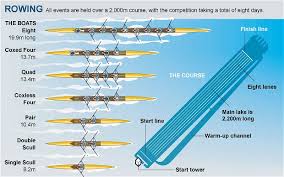 1)Κωπηλασία:  Η Κωπηλασία  είναι το άθλημα που γυμνάζει όλο το σώμα , και συνεπάγεται με την άμεση του αθλητή με τη θάλασσα.Τα τελευταία χρόνια έχει δημιουργηθεί ένα στερεότυπο για την κωπηλασία , σύμφωνα με το οποίο χρησιμοποιούνται μόνο τα χέρια , σαν το καγιάκ.Η κωπηλασία συμβάλλει στην σωστή λειτουργία του νευρικού , του κυκλοφορικού και του αναπνευστικού συστήματος.Η κωπηλασία μειώνει το στρες , καθώς, όταν το σώμα βρίσκεται σε άσκηση ,  ο εγκέφαλος εκκρίνει ουσίες που ηρεμούν τον  οργανισμό με αποτέλεσμα ο αθλητές να παθαίνει ένα είδος εξάρτησης.Με την κωπηλασία ο αθλητές έρχονται σε επαφή με τη θάλασσα και το φυσικό τοπίο , προσφέροντας υπέροχες εικόνες. http://www.concept2.com/indoor-rowers/training/technique-videos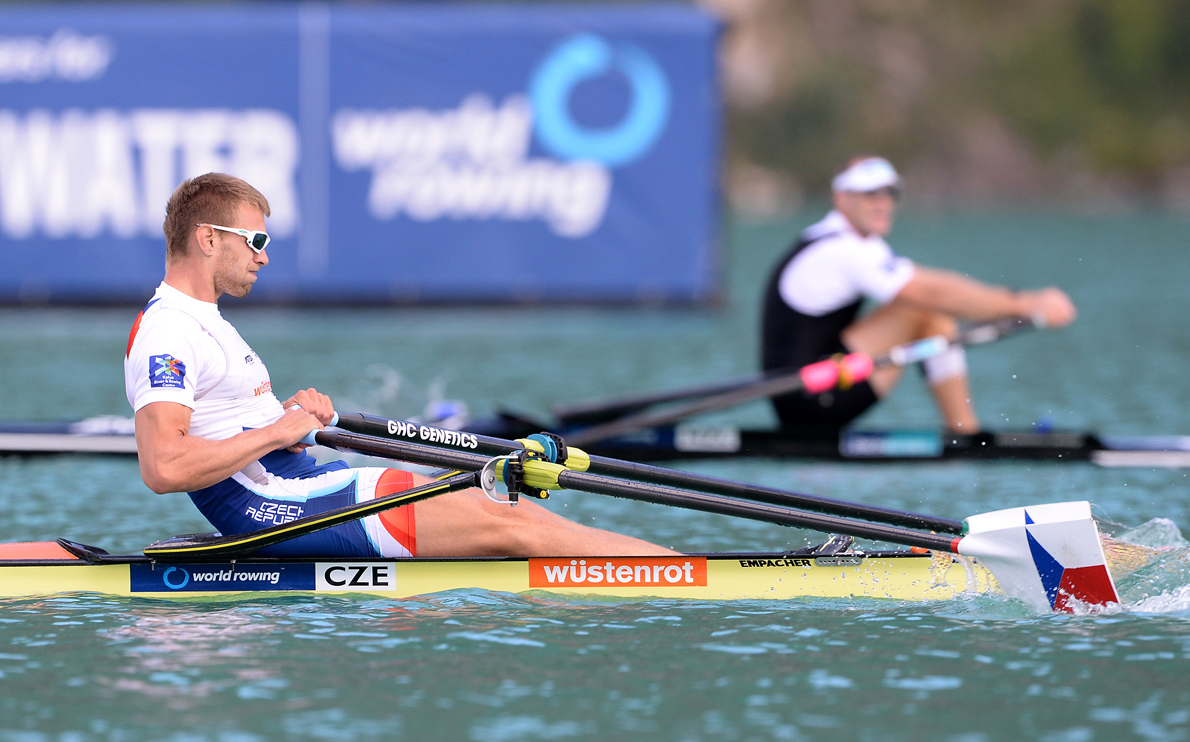 http://www.healthfitnessrevolution.com/top-10-health-benefits-rowing/ 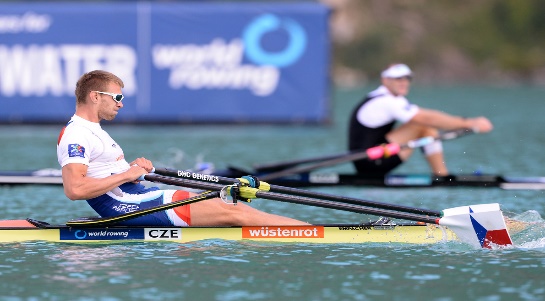 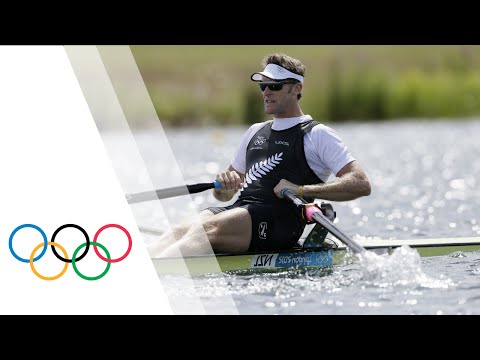 2)Ιστιοπλοΐα ανοιχτής θαλάσσης : Στο εν λόγω άθλημα η θάλασσα συναντά τον αέρα  , ενώ η αδρεναλίνη εντείνεται , και η συνισταμένη  των παραπάνω είναι η υψηλή ταχύτητα.Η ιστιοπλοΐα καλλιεργεί την ομαδικότητα , αλλά απαιτεί απόλυτη πειθαρχία.Τα μέλη του  πληρώματος  πρέπει να συνεργάζεται , και ο καπετάνιος εκτελεί χρέη επόπτη αλλά και συντονιστή. Η ιστιοπλοΐα συνεπάγεται με τις ιδανικές διακοπές και με την απόκτηση γνώσεων για τους ανέμους , τη θάλασσα και τη γεωγραφία.   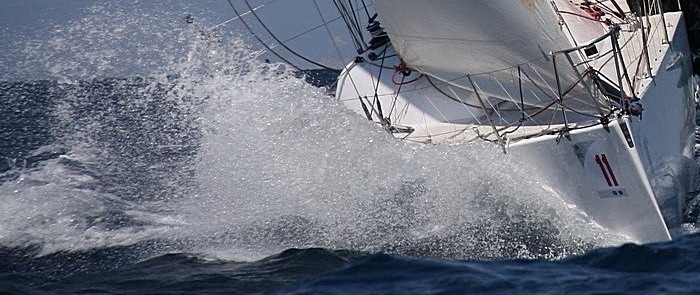 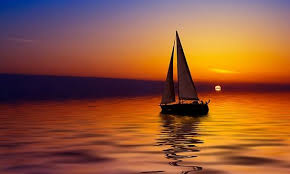 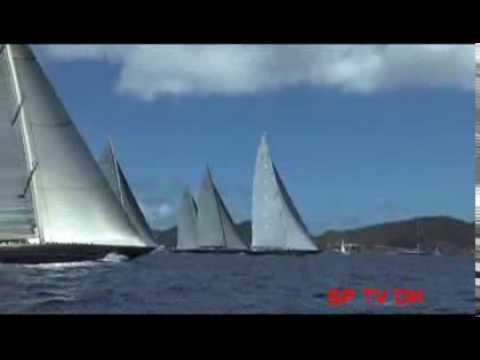 3)Κολύμβηση: Το άθλημα της κολύμβησης , γυμνάζει ολόκληρο το σώμα και εξασκεί την αερόβια ιδιότητα του αθλητή , ενώ μαθαίνει στα παιδιά  την αγαπημένη τους θερινή δραστηριότητα , το κολύμπι.Η γνώση της κολύμβησης  είναι απαραίτητη προϋπόθεση για την άσκηση όλων σχεδόν  των θαλάσσιων αθλημάτων.Τέλος , η κολύμβηση είναι μια πολύ ευχάριστη δραστηριότητα.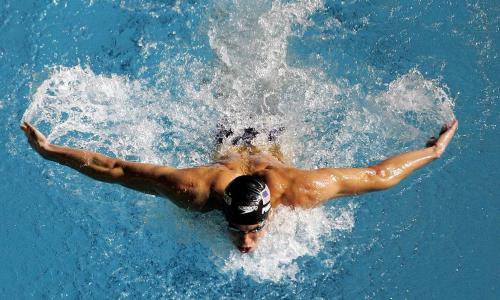 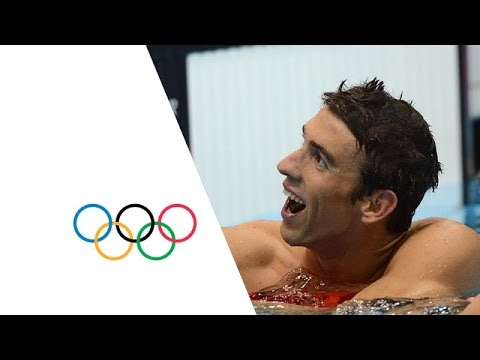 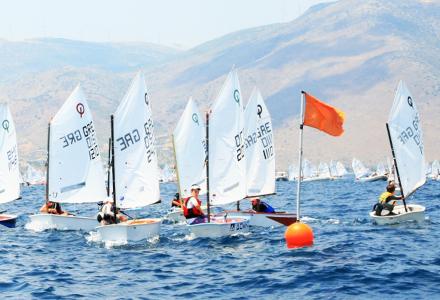 4)Ιστιοπλοΐα Τριγώνου: Το παρόν άθλημα   διεξάγεται σε ιστιοπλοϊκά τύπου optimist , τα οποία είναι σαν  τα laser. Σκοπός του  αθλήματος  είναι η αλλαγή πλεύσης του σκάφους με τη χρήση του πανιού της μεγίστης , για τον έλεγχο του οποίου χρησιμοποιούνται σχοινιά , και το πηδάλιο του σκάφους.Βασική προϋπόθεση είναι οι αθλητές να ξέρουν κολύμπι. To άθλημα μοιάζει  με το windsyrfing.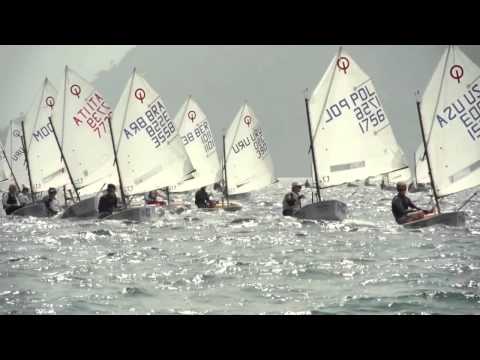 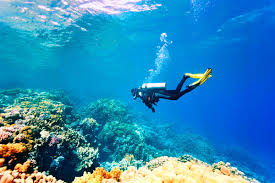 5) Scuba diving: Η εν λόγω ενασχόληση αφορά την εξερεύνηση του βυθού και την παρατήρηση της υποθαλάσσιας πανίδας και χλωρίδας προσφέροντας στους δύτες φαντασμαγορικές εικόνες. 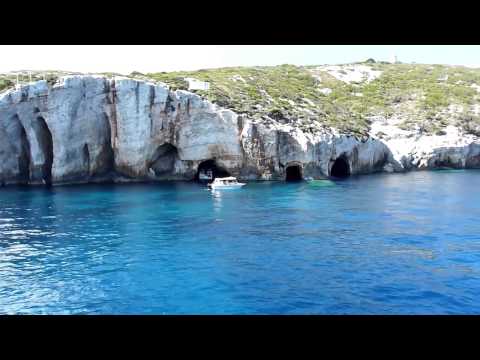 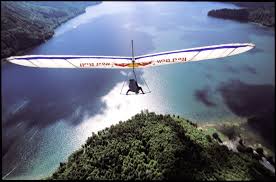 6) αιωροπτερισμος:  Ο αιωροπτερισμός είναι το άθλημα που ασχολείται με την πτήση ειδικών αεροσκαφών   , χαρίζοντας στους αεροπόρους υπέροχες εικόνες από ψηλά ενώ η αδρεναλίνη αυξάνεται.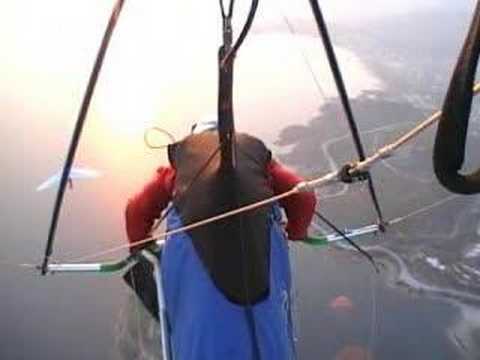 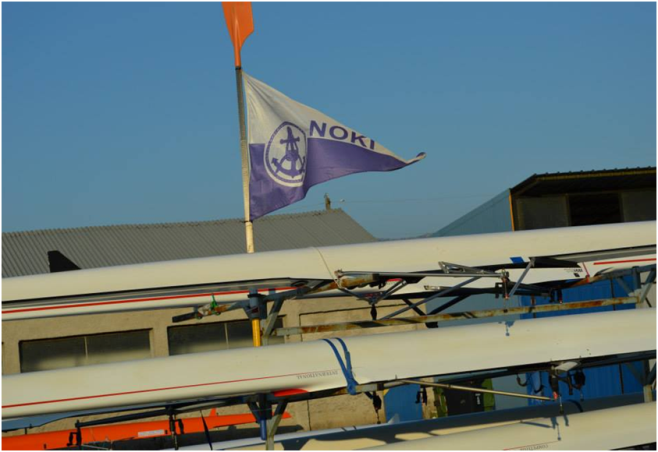 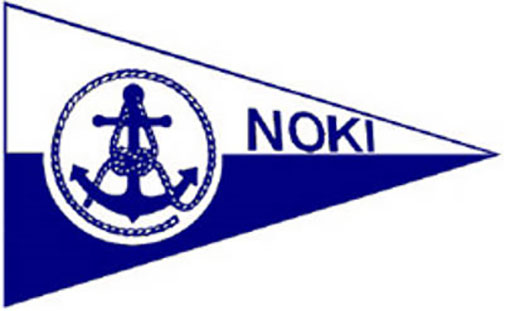 